МИНИСТЕРСТВО НАУКИ И ВЫСШЕГО ОБРАЗОВАНИЯ РЕСПУБЛИКИ КАЗАХСТАНСеверо-Казахстанский университет имени Манаша Козыбаева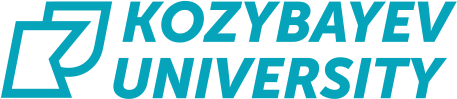 Факультет инженерии и цифровых технологийКафедра «Информационно-коммуникационные технологии» РЕСПУБЛИКАНСКАЯ СТУДЕНЧЕСКАЯ ПРЕДМЕТНАЯ ОЛИМПИАДА ПО ОБРАЗОВАТЕЛЬНОЙ ПРОГРАММЕ 6В06102 – ИНФОРМАЦИОННЫЕ СИСТЕМЫг. Петропавловск, 27 – 28 апреля 2023 годаИНФОРМАЦИОННОЕ ПИСЬМОУважаемые коллеги! Приглашаем Вас принять участие в Республиканской предметной студенческой олимпиаде по образовательной программе 6B06102 – «Информационные системы», которая состоится 27-28 апреля 2023 года на базе Северо-Казахстанского университет имени Манаша Козыбаева, города Петропавловск. Цель олимпиады: раскрытие творческих способностей, отбор и поддержка наиболее талантливых и одаренных студентов; содействие формированию интеллектуального потенциала студентов; привлечение студентов и молодых ученых к решению научных проблем современности; развитие интереса к научной деятельности.В олимпиаде могут принимать участие студенты высших учебных заведений Республики Казахстан по образовательной программе 6B06102 – «Информационные системы». Учебное заведение выдвигает 1 команду, которая должна включать в свой состав не более 3 студентов (с русским или казахским языками обучения). Команду в обязательном порядке должен сопровождать руководитель. Республиканская предметная Олимпиада будет проводиться в 2 этапа: 1 этап: в письменном виде по тестовым заданиям по 2 дисциплинам: «Базы данных», «Компьютерные сети», составленным на казахском и русском языках. 2 этап: 2 задачи практической части (Операционная система: Windows; языки программирования: С++, C#, Java, Python).Место проведения олимпиады: г. Петропавловск, ул. Интернациональная 26, учебный корпус №5, Северо-Казахстанский университет имени Манаша Козыбаева.УЧАСТИЕПорядок предоставления документов в оргкомитет олимпиадыПри выдвижении студентов для участия во II этапе олимпиады высшее учебное заведение направляет в Северо-Казахстанский университет имени Манаша Козыбаева следующие документы:- письмо за подписью ректора (проректора) об итогах первого этапа олимпиады или решение Ученого совета ВУЗа, которое оформляется протоколом;- заявку на участие (Приложение 1) во ІІ этапе Республиканской предметной Олимпиады (заполняется на каждого участника).Заявки для участия в Республиканской студенческой предметной олимпиаде необходимо подать до 17 апреля 2023 года, заполнив в электронном варианте специальную форму (заполняется на каждого участника), отправлять на электронный адрес: kafedra_ICT@ku.edu.kz.Заявка (с подписью, печатью и исходящим номером) может быть прислана в электронной форме в отсканированном виде. Оригинал заявки должен быть предоставлен по прибытию.Регистрационные карточки присылаются на указанный электронный адрес в формате наименования_ВУЗА.docx. Необходимо выслать копии удостоверений личности студентов для заполнения сертификата участника.Дополнительную информацию можно получить по адресу: Республика Казахстан, 150000, г. Петропавловск, Интернациональная 26, учебный корпус №5, Северо-Казахстанский университет имени Манаша Козыбаева, факультет инженерии и цифровых технологий, 2 этаж, каб. 207, кафедра «Информационно-коммуникационные технологии».Справки по телефону: 7 (7152) 462796, внутренний номер 1221, моб.тел:8 (705) 413-31-88 – Борамбаева Гульназ Мейрамхановна, преподаватель кафедры «Информационно-коммуникационные технологии». 8 (777) 319-57-58 – Кожахметова Раушангуль Назаровна, преподаватель кафедры «Информационно-коммуникационные технологии».Все расходы, связанные с участием в олимпиаде (приезд, отъезд, питание, проживание) осуществляются за счет отправляющей стороны. Члены команды должны иметь удостоверение личности, студенческий билет.Адрес оргкомитета:Республика Казахстан, 150000, г. Петропавловск, Интернациональная 26, учебный корпус №5, Северо-Казахстанский университет имени Манаша Козыбаева, факультет инженерии и цифровых технологий, 2 этаж, каб. 207, кафедра «Информационно-коммуникационные технологии», email: kafedra_ICT@ku.edu.kzПроезд автобусами от ЖД вокзала: №2, остановка – Магазин Буратино, №№101, 25, 4М, остановка – Педагогический колледж, №5М – остановка «Университет (ул.Жумабаева)» напротив 6 корпуса.Благодарим Вас за проявленный интерес и надеемся на Ваше участие!Приложение 1ЗАЯВКАна участие во ІІ этапе Республиканской предметной олимпиады среди студентов по образовательной программе 6B06102 – «Информационные системы» в Северо-Казахстанском университете имени Манаша Козыбаева, 27-28 апреля 2023 г.      _________________________________ направляет для участия в студенческой                    (название вуза)           олимпиаде команду в составе:1. _________________________, студента/ку ____ курса;                  (Ф.И.О.)2. _________________________, студента/ку ____ курса;                  (Ф.И.О.)3. _________________________, студента/ку ____ курса;                  (Ф.И.О.)Руководитель команды: __________________________________                                                                      (Ф.И.О., должность)Телефон:Факс:e-mail:Подпись руководителя вуза, печать (фирменный бланк).Регистрационная карточка команды - участника ОлимпиадыВУЗ (полное название) 2. Данные руководителя и участников команды:По прибытии:Руководитель команды должен иметь при себе:удостоверение личностиоригинал заявки (с печатью, подписью)Студент должен иметь при себе удостоверение личности.ФИОКурсe-mailКонтактные телефоныФ.И.О.,  руководителя командыдолжность руководителя командыФИО участника 1курсФИО участника 2курсФИО участника 3курсЯзык участия(выбрать):казахский/русскийказахский/русскийказахский/русский